Publicado en Madrid el 12/02/2018 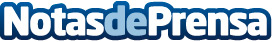 El español Tino Gilaranz triunfa en el M1 Challenge 87, celebrado en RusiaSe trata de una de las competiciones más relevantes del mundo de MMA. Solo otros dos europeos se llevaron el triunfo en una de las más relevantes competiciones internacionales de artes marciales mixtas Datos de contacto:Francisco Diaz637730114Nota de prensa publicada en: https://www.notasdeprensa.es/el-espanol-tino-gilaranz-triunfa-en-el-m1 Categorias: Otros deportes http://www.notasdeprensa.es